SONETT Ekologiczna sól regenerująca do zmywarki 2kgDostępna w opakowaniu 2kg.Do zmywarek domowych.czysta, gruboziarnista sól warzonanie zawiera środków przeciwzbrylających, barwników ani innych dodatkówzapewnia optymalny rezultat zmywaniaProdukt posiada certyfikaty NCP - Nature Care Product i Certyfikat Zrównoważonej Gospodarki CSE.Produkt wegański wpisany na listę Vegan Society.



Ekologiczne środki marki SONETT otrzymały tytuł Eko-Laur Konsumenta 2009. 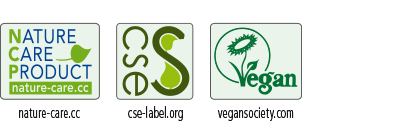 Szczególne cechy produktu:Sól regenerująca do zmywarki jest czystą skrystalizowaną solą warzoną, bez żadnych środków przeciwzbrylających, syntetycznych barwników ani  żadnych innych dodatków.Zakres stosowania:Integralną częścią każdej zmywarki jest wymiennik jonów, który ma za zadanie wyłapywanie powodujących twardość wody jonów wapnia i magnezu i doprowadzanie zmiękczonej wody do zmywarki. Celem jego działania jest zapobieganie osadom kamienia na szklankach, kieliszkach i naczyniach. Nasycenie wymiennika jonów jonami wapnia i magnezu powoduje zmniejszenie jego zdolności absorpcyjnej. Aby wymiennik jonów odzyskał właściwą skuteczność, należy go zregenerować. Użycie do tego celu soli regenerującej przynosi efekt w postaci wymiany jonów wywołujących twardość wody, dzięki czemu uzyskuje się optymalne rezultaty spłukiwania.Sposób użycia: Gdy tylko zmywarka włączy sygnał świetlny informujący: „brak soli”, należy wypełnić zbiornik przeznaczony na sól regenerującą zgodnie ze wskazówkami w instrukcji obsługi. Niektóre zmywarki wskazują potrzebę uzupełnienia soli na bardzo późnym etapie. By temu zapobiec, powinno się regularnie uzupełniać ilość soli w przeznaczonym do tego zbiorniku, nawet jeśli zmywarka nie sygnalizuje jeszcze takiego zapotrzebowania. W przypadku, gdy sól została zużyta całkowicie, należy odczekać po uzupełnieniu około 2 godziny przed ponownym włączeniem zmywarki, aby dać wymiennikowi jonów wystarczająco dużo czasu na regenerację.Ważne dla optymalnej skuteczności zmywania: Należy ustawić regulator zmiękczacza wody w zmywarce tak, jakby woda była o 8°dH/15°fH twardsza, niż  jest w rzeczywistości. Należy uwzględnić wskazówki zawarte w instrukcji obsługi zmywarki. Należy także zadbać o to, by w odpowiednich przegródkach  zawsze była wystarczająca ilość soli regenerującej i nabłyszczacza. Po zakończeniu programu zmywania należy otworzyć zmywarkę.Porady dotyczące zmywania w zmywarce przy użyciu środków Sonett: https://sonett.pl/porady/#5 Skład: czysta gruboziarnista sól warzona 100%.CHRONIĆ PRZED DZIEĆMIW miarę możliwości przechowywać w temp. 10 - 25°C. Sonett należy do pionierów produkcji ekologicznych środków piorących i czyszczących. Dzięki swej jakości produkty Sonett rozpowszechniły się prawie w całej Europie. W poczuciu odpowiedzialności za renaturalizację wody używanej do prania lub sprzątania Sonett dodaje do swych produktów substancje rytmizowane w mieszalniku oloidowym oraz wykorzystuje wodę poddana wcześniej wirowaniu w dwunastu owalnych naczyniach szklanych. Wszystkie używane surowce są całkowicie biodegradowalne, wolne od enzymów, petrochemicznych środków powierzchniowo czynnych, petrochemicznych barwników, zapachów i konserwantów. Produkty Sonett nie zawierają także petrochemicznych aktywatorów wybielania, GMO i nanocząstek. Oleje używane do produkcji mydeł, a także wszystkie wykorzystywane olejki eteryczne pochodzą w 100% z certyfikowanych upraw ekologicznych. Więcej informacji na: www.sonett.pl